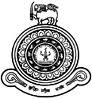 University of ColomboFaculty of EducationPostgraduate Diploma in Education – English Medium (Weekend) Course – 2020/2021Applications will be entertained from graduates of Government/Private/International/Assisted Schools/Pirivenas and other institutions for the above course. Those aspiring to join the teaching profession or education related organization may also apply.Further Information Dr. Sulochana Neranjani  Tel. 0112586516Senior Assistant Registrar/Education -Tel & Fax :011- 2596888Mrs. Nishani Costa, Secretarial Assistant -Tel: 011-2503147RegistrarUniversity of Colombo.Faculty of Education,University of Colombo.06/03/2020Registrar,University of Colombo.Paper advertisement for the Postgraduate Diploma in Education  English Medium (Weekend) Course 2020/2021Attached is the advertisement to be published for the 2020/2021 student intake for the above course. Please make necessary arrangements to publish it in the 15thth March 2020 Sunday Observer.Thank you,Dr. L.M.K. BandaraDean/ Faculty of EducationEntry Qualification:A Bachelors degree from a recognized UniversityA Bachelors degree from a recognized UniversityA Bachelors degree from a recognized UniversityCourse Duration:18 months (Both Saturday and Sunday from 9.00 am to 4.00 pm)18 months (Both Saturday and Sunday from 9.00 am to 4.00 pm)18 months (Both Saturday and Sunday from 9.00 am to 4.00 pm)Course Fee:Rs.95,000.00 & Library Fee 1500.00Rs.95,000.00 & Library Fee 1500.00Rs.95,000.00 & Library Fee 1500.00Selection:By a written test and interviewBy a written test and interviewBy a written test and interviewMode of applying: Application forms and other information can be obtained in person or by post by producing or sending a self addressed stamped envelope 22x10 cm in size to the Senior Assistant Registrar, Faculty of Education, University of Colombo, Colombo 3 or be downloaded from Faculty of Education website, http://edu.cmb.ac.lkApplication forms and other information can be obtained in person or by post by producing or sending a self addressed stamped envelope 22x10 cm in size to the Senior Assistant Registrar, Faculty of Education, University of Colombo, Colombo 3 or be downloaded from Faculty of Education website, http://edu.cmb.ac.lkApplication forms and other information can be obtained in person or by post by producing or sending a self addressed stamped envelope 22x10 cm in size to the Senior Assistant Registrar, Faculty of Education, University of Colombo, Colombo 3 or be downloaded from Faculty of Education website, http://edu.cmb.ac.lkCompleted application forms together with a paying-in-voucher for Rs.500.00 paid to the University Account No: 306015200003 at the People’s Bank, Thimbirigasyaya, Colombo should be sent under registered cover to the above address along with a self addressed stamped envelope (22x10 cm in size) Name of the course should be written on the top left hand corner of the envelope in all your correspondence.Completed application forms together with a paying-in-voucher for Rs.500.00 paid to the University Account No: 306015200003 at the People’s Bank, Thimbirigasyaya, Colombo should be sent under registered cover to the above address along with a self addressed stamped envelope (22x10 cm in size) Name of the course should be written on the top left hand corner of the envelope in all your correspondence.Completed application forms together with a paying-in-voucher for Rs.500.00 paid to the University Account No: 306015200003 at the People’s Bank, Thimbirigasyaya, Colombo should be sent under registered cover to the above address along with a self addressed stamped envelope (22x10 cm in size) Name of the course should be written on the top left hand corner of the envelope in all your correspondence.Last date for issuing application forms:Last date for issuing application forms:03-04-2020Last date for submitting application forms:Last date for submitting application forms:30-04-2020Applications will be issued from the Faculty of Education on week days from 9.00 am to 3.00 pm.Applications will be issued from the Faculty of Education on week days from 9.00 am to 3.00 pm.Applications will be issued from the Faculty of Education on week days from 9.00 am to 3.00 pm.Applications will be issued from the Faculty of Education on week days from 9.00 am to 3.00 pm.Applications will be issued from the Faculty of Education on week days from 9.00 am to 3.00 pm.